О внесении изменений в постановление администрации муниципального образования Лабазинский сельсовет Курманаевского района Оренбургской области от 08.06.2023 № 59-п «Об утверждении Правил землепользования и застройки муниципального образования Лабазинский сельсовет Курманаевского района Оренбургской области»В соответствии с Федеральным законом от 27.07.2010 № 210-ФЗ «Об организации предоставления государственных и муниципальных услуг», Уставом муниципального образования Лабазинский сельсовет Курманаевского района Оренбургской области, протестом прокурора Курманаевского района Кучурова Ю.Е. от 29.06.2023 № 07-01-2023 внести в приложение к постановлению Администрации муниципального образования Лабазинский сельсовет Курманаевского района Оренбургской области от 08.06.2023 № 59-п следующие изменения:Пункт 2 статьи 14 приложения № 1 добавить абзац следующего содержания:«7) обнаружение мест захоронений погибших при защите Отечества, расположенных в границах муниципального образования Лабазинский сельсовет Курманаевского района Оренбургской области.».2. Контроль за выполнением настоящего постановления оставляю за собой.3. Настоящее постановление вступает в силу после официального опубликования в газете «Лабазинский вестник» и подлежит размещению на сайте муниципального образования.Глава муниципального образования                                        В.А.ГражданкинРазослано: в дело, прокурору, районной администрации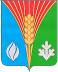 АдминистрацияМуниципального образованияЛабазинский сельсоветКурманаевского районаОренбургской областиПОСТАНОВЛЕНИЕ13.07.2023 № 76-п